N o  __________________                                                        «_____» ______________________  2023 թ.ՆախագիծՀԱՆՐԱԿՐԹԱԿԱՆ ՈՒՍՈՒՄՆԱԿԱՆ ՀԱՍՏԱՏՈՒԹՅԱՆ ԱՏԵՍՏԱՎՈՐՄԱՆ ԵՆԹԱԿԱ ՈՒՍՈՒՑՉԻ ԿՈՂՄԻՑ ՀԱՎԱՔՎՈՂ ԱՆՀՐԱԺԵՇՏ ԿՐԵԴԻՏՆԵՐԻ ԱՆՎԱՆԱՑԱՆԿԸ, ՉԱՓԱՆԻՇՆԵՐԸ ԵՎ ՆՎԱԶԱԳՈՒՅՆ ՉԱՓԱՔԱՆԱԿԸ ՍԱՀՄԱՆԵԼՈՒ ՄԱՍԻՆ Ղեկավարվելով «Հանրակրթության մասին» օրենքի 30-րդ հոդվածի 1-ին մասի              26.20-րդ կետով՝Հրամայում եմՍահմանել հանրակրթական ուսումնական հաստատության ատեստավորման ենթակա ուսուցչի կողմից հավաքվող անհրաժեշտ կրեդիտների անվանացանկը, չափանիշները և նվազագույն չափաքանակը՝ համաձայն հավելվածի:Սույն հրամանն ուժի մեջ է մտնում պաշտոնական հրապարակմանը հաջորդող օրվանից:ՆԱԽԱՐԱՐ`   Ժ. ԱՆԴՐԵԱՍՅԱՆՀավելվածՀայաստանի Հանրապետության կրթության,գիտության, մշակույթի և սպորտի նախարարի2023 թ.-ի ___________________  ______-ի N _____-Ն հրամանիՀԱՆՐԱԿՐԹԱԿԱՆ ՈՒՍՈՒՄՆԱԿԱՆ ՀԱՍՏԱՏՈՒԹՅԱՆ ԱՏԵՍՏԱՎՈՐՄԱՆ ԵՆԹԱԿԱ ՈՒՍՈՒՑՉԻ ԿՈՂՄԻՑ ՀԱՎԱՔՎՈՂ ԱՆՀՐԱԺԵՇՏ ԿՐԵԴԻՏՆԵՐԻ ԱՆՎԱՆԱՑԱՆԿ, ՉԱՓԱՆԻՇՆԵՐ ԵՎ ՆՎԱԶԱԳՈՒՅՆ ՉԱՓԱՔԱՆԱԿ1. ԸՆԴՀԱՆՈՒՐ ԴՐՈՒՅԹՆԵՐՍույն կարգով կարգավորվում են հանրակրթական ուսումնական հաստատության ուսուցչի ատեստավորման կրեդիտային համակարգի ներդրման և գործարկման հետ կապված հարաբերությունները՝ ներառյալ կրեդիտների չափման և հաշվառման գործընթացները։ Հանրակրթական ուսումնական հաստատության ուսուցչի վերապատրաստման կրեդիտային համակարգը գործընթացի կազմակերպման, կրեդիտների միջոցով վերապատրաստման արդյունքների հաշվառման և կուտակման համակարգ է։ Հանրակրթական ուսումնական հաստատության ուսուցչի մասնագիտական զարգացման վերապատրաստման դասընթացը (այսուհետ՝ վերապատրաստման դասընթաց) ուսուցչի կողմից համարվում է յուրացված՝ սույն կարգով սահմանված կրեդիտների՝ ուսուցիչներին ներկայացվող պարտադիր նվազագույն որակական պահանջները, կարողություններն ու վերջնարդյունքները ձեռք բերելուց հետո։ 2. ՀԱՆՐԱԿՐԹԱԿԱՆ ՈՒՍՈՒՄՆԱԿԱՆ ՀԱՍՏԱՏՈՒԹՅԱՆ ՈՒՍՈՒՑՉԻ ԱՏԵՍՏԱՎՈՐՄԱՆ ՀԱՄԱՐ ՊԱՀԱՆՋՎՈՂ ԿՐԵԴԻՏՆԵՐԻ ԱՆՎԱՆԱՑԱՆԿԸ
Ուսուցչի մասնագիտական գործունեության ձևերին համապատասխան կրեդիտների անվանացանկը ներառում է`առարկայի իմացության կրեդիտ, դասավանդման մեթոդամանկավարժական (պրակտիկ) կարողությունների կրեդիտ, սովորողին ցուցաբերվող աջակցության կրեդիտ,  ինքնազարգացման և մանկավարժական համայնքի հզորացման կրեդիտ: 3. ՀԱՆՐԱԿՐԹԱԿԱՆ ՈՒՍՈՒՄՆԱԿԱՆ ՀԱՍՏԱՏՈՒԹՅԱՆ ՈՒՍՈՒՑՉԻՆ ՎԵՐԱՊԱՏՐԱՍՏՄԱՆ ԺԱՄԱՆԱԿ ՇՆՈՐՀՎԱԾ ԿՐԵԴԻՏՆԵՐԻ ՉԱՓԱՆԻՇՆԵՐԸ, ՆՎԱԶԱԳՈՒՅՆ ՉԱՓԱՔԱՆԱԿԸ, ՉԱՓՈՒՄՆ ՈՒ ՀԱՇՎԱՌՈՒՄԸՄասնագիտական գործունեության յուրաքանչյուր ձևի համար սահմանվում են միավորներ։Զարգացման ոլորտի մասնագիտական գործունեության յուրաքանչյուր ձևի ուսումնասիրության արդյունքում ուսուցիչներին տրվում է 0-100 միավոր։ Աշխատանքը համարվում է հանձնած առնվազն 50 միավոր հավաքելու դեպքում։Զարգացման ոլորտի ուսումնասիրության արդյունքում տրվում է կրեդիտ ոլորտի մասնագիտական զարգացման բոլոր ձևերի միջինացված արդյունքն առնվազն 60 միավոր լինելու դեպքում։Զարգացման ոլորտի ուսումնասիրության արդյունքում 60 և ավելի միավոր ստացած ուսուցչին տրվում է 1 կրեդիտ։Ուսուցիչը համարվում է ատեստավորված, եթե զարգացման ոլորտներից յուրաքանչյուրի համար ստացել է 1 կրեդիտ։Կրեդիտով սահմանվող ուսումնական բեռնվածությունը ներառում է ուսուցչի լսարանային և ինքնուրույն իրականացվող բոլոր ուսումնական աշխատանքները` մասնակցությունը դասախոսություններին և գործնական աշխատանքներին։ Ուսուցչի՝ վերապատրաստման ընթացքում ուսումնասիրած դասընթացների համար ստացած գնահատականները գրանցվում են ակադեմիական տեղեկագրում, որն արտացոլում է ուսուցչի կատարած ուսումնական բեռնվածության ծավալը և կրթական ձեռքբերումների որակը:Ակադեմիական տեղեկագիրը տեղադրվում է դպրոցների կառավարման տեղեկատվական համակարգում։ Դպրոցի տնօրենի կողմից ակադեմիական տեղեկագրում լրացվում են վերապատրաստվողների կրեդիտները։Ակադեմիական տեղեկագրում մասնագիտական ոլորտների կրեդիտները հաշվարկվում են ինքնաշխատ եղանակով։Ուսուցչի ակադեմիական տեղեկագրում գրանցված կրեդիտներն ուժի մեջ են՝ անկախ  վերապատրաստման ծրագրի կամ վերապատրաստող կազմակերպության կարգավիճակի կամ կազմակերպաիրավական ձևի հետագա հնարավոր փոփոխություններից:Հնգամյա շրջափուլի ընթացքում տվյալ տարվա, բացառությամբ շրջափուլի                 5-րդ տարվա, վերապատրաստումներից անհրաժեշտ քանակությամբ կրեդիտներ չկուտակելու կամ ցածր միավորներով հանձնած մասնագիտական գործունեության ձևի դասընթացին (իր միջոցների հաշվին) կրկին մասնակցելու և դրանք լրացնելու համար կամ անհաղթահարելի ուժի պայմաններում ուսուցչին տրվում է հնարավորություն լրացնել դրանք հաջորդ տարի:Հաջորդ տարի անհրաժեշտ քանակությամբ կրեդիտներ չկուտակած ուսուցիչը համարվում է չատեստավորված։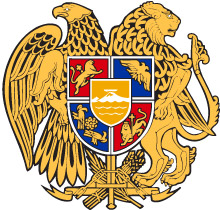 ՀԱՅԱՍՏԱՆԻ ՀԱՆՐԱՊԵՏՈՒԹՅԱՆ ԿՐԹՈՒԹՅԱՆ, ԳԻՏՈՒԹՅԱՆ, ՄՇԱԿՈՒՅԹԻԵՎ ՍՊՈՐՏԻ ՆԱԽԱՐԱՐՀՐԱՄԱՆ